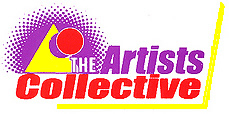 Internship Application FormToday’s Date____________Personal InformationLast Name _____________________First Name_______________________ Middle Initial ____Current Address ________________________________________________________________City__________________________________________________ State _____ Zip ____________Current Phone Number _____________________E-mail Address ________________________Permanent Address _____________________________________________________________City _________________________________________________State _____ Zip ____________Permanent Phone Number _______________________________________________________Have you previously been interned or volunteered with The Artists Collective? Yes _____ No _____If yes, when and where? _________________________________________________________________College or University __________________Major/Concentration _________________________Degree awarded or working toward ________________________________________________Number of semesters completed _____________ Anticipated graduation date ______________Internship InformationProject(s) for which you are applying   _______________________________________________Term(s)___Summer (May through August)		___Fall (September through November)Will you seek academic credit for this internship? YES   NOIf seeking academic credit, interns are responsible for obtaining and meeting their specific program requirements.  The Artists Collective will provide necessary documentation for credit upon request.Please provide contact information, if any, for your academic advisor.Name _____________________________Phone Number ______________________________Will you be available for?___Full-time, 35 hrs/week	___Part-time, 10 to 20 hrs/weekDays available (Please circle)Monday	Tuesday            Wednesday	  Thursday	Friday		Saturday	SundayInternship Application Form….page 2.List any special skills, interest, and/or trainingBackground or experience___Performing Arts		___Martial Arts 			___Lighting & Set Design___Customer Service		___Fundraising				___Education___History			___Research				___Graphic Arts___Marketing/Sales		___Writing				___Computer SkillsReferencesPlease provide two professional references.  Do not list friends or relativesName __________________________Phone Number _________________________________Address ______________________________________________________________________________City _______________________________________ State _________ _______Zip ___________Relationship ____________________ How long have you known this reference? _________Name _________________________________ Phone Number __________________________Address ______________________________________________________________________________City ________________________________________ State _________ _______Zip __________Relationship _____________ _______How long have you known this reference? _________AttachmentsPlease submit the following materials as part of your application package.Cover Letter:Resume:  Attach a resume in which you list relevant coursework, work experience and other experience that relate to the internship project for which you are applying.Letter of recommendation: Provide one letter of recommendation from a current or former professor or employer in a sealed envelope.  Indicate in this application if the letter is included or will be sent separately.It is noted that ____________________is not an employee of the Artists Collective and is an independent contractor.If the parties agree to the above terms and conditions, please sign below where indicated._________________________     Date:    __________________________Please return completed application and attachments via email or mail to:Herb Virgo, Intern Program CoordinatorMiriam Roane, Vice Chair Board of Directorsc/0 The Artists Collective1200 Albany AvenueHartford, CT 06112Contact Herb:  keneyparksustainability@gmail.com Phone:  860-833-9828Contact Miriam: miriamroane@gmail.com  Phone: 860 729-4250